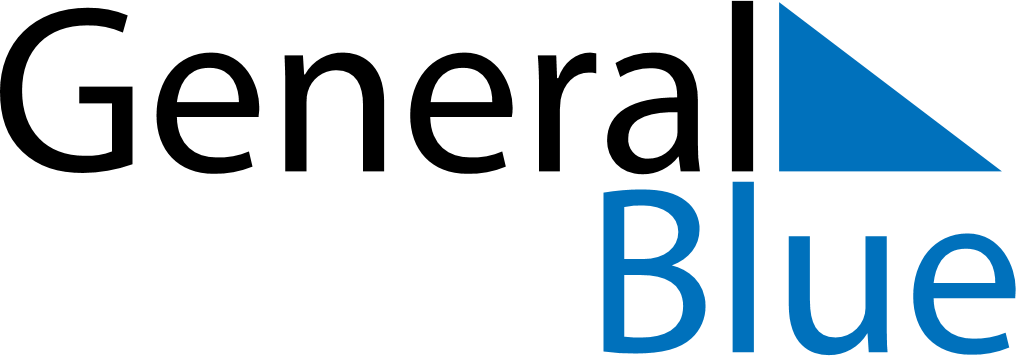 December 2029December 2029December 2029SloveniaSloveniaSUNMONTUEWEDTHUFRISAT12345678Saint Nicholas Day91011121314151617181920212223242526272829Christmas DayIndependence and Unity Day3031